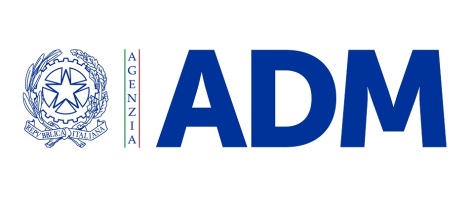 PROT. N.	_RUAGENZIA DELLE DOGANE E DEI MONOPOLIDT II - LIGURIA, PIEMONTE E VALLE D’AOSTA – UFFICIO DI SUPPORTOADDENDUM ALLA STIPULA DELL’APPALTO SPECIFICO RELATIVO AI SERVIZI DI MANUTENZIONE DEGLI  IMPIANTI TERMOIDRAULICI E DI CONDIZIONAMENTO DEGLI UFFICI DELLA DT II LIGURIA, PIEMONTE E VALLE D’AOSTA. LOTTO: N.1 Regione LIGURIA  N.2 Regioni PIEMONTE E VALLE D’AOSTA IMPORTO € __________(_________________________________________	) IVA ESCLUSA.CIG: _____________________del mese di	______, in Genova, Via Rubattino,4, 16126, presso _________Art. 1 – Oggetto e durata del contrattoLa Committente dà e concede all’Affidatario, che accetta, l’appalto per i servizi di Manutenzione impianti elettrici e speciali degli uffici della DT II Liguria, Piemonte e Valle D’Aosta – Lotto _______, dal	al	. Ai sensi dell’art. 106, comma 11, D.Lgs. n. 50/2016, il contratto potrà essere prorogato per il tempo strettamente necessario alla conclusione delle procedure necessarie per l'individuazione di un nuovo contraente. In tal caso l’Aggiudicatario è tenuto all'esecuzione delle prestazioni previste nel contratto agli stessi prezzi, patti e condizioni o più favorevoli per la Stazione appaltante. I servizi oggetto del presente contratto sono quelli già disciplinati nel Capitolato tecnico “Servizi di manutenzione degli impianti elettrici e speciali” e nel Capitolato d’oneri istitutivo del Sistema dinamico di acquisizione della Pubblica amministrazione per la fornitura dei servizi di Mnautenzione impianti elettrici e speciali per gli immobili in uso, a qualsiasi titolo, alle Pubbliche amministrazioni, nonché nei documenti indicati all’articolo 2.Art. 2 – Disciplina contrattualeLe prestazioni contrattuali devono essere eseguite, con l’osservanza di quanto previsto dal D.Lgs. n. 50/2016 e s.m.i., secondo i dettami del presente contratto e dei documenti che formano parte integrante a tutti gli effetti del presente contratto, anche se non materialmente allegati:Allegato/i _____  - Dettaglio immobili e quantità Capitolato d’oneri dell’Appalto SpecificoCapitolato tecnico dell’Appalto specificoAllegato al Capitolato tecnico - Specifiche integrativeDocumento di valutazione dei rischi da interferenze (DUVRI), Patto d’integritàDichiarazione relativa alla tracciabilità dei flussi finanziariDichiarazione anticorruzioneOfferta tecnica e dichiarazioni a comprova dei requisitiOfferta economicaGaranzia definitivaPolizza assicurativa.L’Aggiudicatario, nello svolgimento delle prestazioni contrattuali, è tenuto a osservare e ad adeguarsi - a sua cura e spesa – a tutte le vigenti norme di legge, di regolamento e alle prescrizioni tecniche, anche emanate nel corso di validità del presente contratto, dalle competenti Autorità nel comparto economico di riferimento. L’Aggiudicatario in particolare è tenuto, a pena di risoluzione del Contratto, al pieno rispetto delle leggi vigenti in materia previdenziale, in materia antinfortunistica e di lavoro nei confronti dei propri dipendenti.Resta comunque convenuto che gli eventuali maggiori oneri derivanti dall’osservanza delle norme e prescrizioni di cui sopra sono a esclusivo carico dell’ Aggiudicatario, che non può, pertanto, avanzare pretese di compensi.Restano parimenti a esclusivo carico dell’Aggiudicatario le conseguenze derivanti dall’eventuale inosservanza delle norme e prescrizioni di cui sopra.Art. 3 – Corrispettivo e modalità di pagamentoIl corrispettivo totale è di €                 IVA esclusa, per i trentasei mesi di durata del contratto, comprensivi di €              oltre IVA per oneri per la sicurezza da interferenze. Tale corrispettivo si intende al netto del ribasso d’asta (ribasso medio totale) del                 Il corrispettivo dovuto per ciascun servizio all’Aggiudicatario corrisponderà a quello indicato nell’Offerta Economica per i canoni dei servizi oggetto della procedura.Resta inteso che per i Servizi gestionali di pianificazione e programmazione delle attività, Costituzione dell'Anagrafica Architettonica e Gestione del Call center non è previsto alcun corrispettivo in quanto gli stessi sono da ritenersi già remunerati all’interno dei prezzo offerto per i canoni dei Servizi. Il canone per le attività ordinarie e per le attività integrative previste con frequenza da giornaliera a bimestrale, verrà corrisposto in rate bimestrali di pari importo; il canone per le attività previste con cadenza semestrale verrà corrisposto il terzo, il sesto e il nono bimestre del contratto; il canone per le attività previste con cadenza annuale verrà corrisposto il sesto bimestre del contratto; gli oneri per la sicurezza saranno liquidati con cadenza semestrale.Si riportano gli importi previsti per i trentasei mesi di durata del contratto: I canoni saranno corrisposti previa presentazione di regolari fatture che l’Aggiudicatario emetterà a seguito di esito positivo del controllo delle attività previsto da apposito “verbale di controllo” (paragrafo 7.1.5 del Capitolato tecnico istitutivo del sistema dinamico) e a seguito del rilascio dell’attestazione di regolare esecuzione da parte di ogni centro di costo.Il corrispettivo dovuto per gli eventuali interventi extracanone sarà di volta in volta determinato e autorizzato, fino a un importo totale massimo pari a €              oltre IVA .L’Aggiudicatario rinuncia espressamente, sin da ora, a richiedere ai sensi dell’art.1467 c.c. la risoluzione del presente Contratto per sopravvenuta eccessiva onerosità.Le fatture dovranno essere una per ogni centro di costo della DT II Liguria, Piemonte e Valle D’Aosta. Le fatture, come stabilito dall’art. 1, comma 209, legge 24 dicembre 2007 n. 244 (Legge Finanziaria per l’anno 2008) e in attuazione del disposto di cui all’art. 6, commi 2 e 6, del Decreto MEF 3 aprile 2013 n. 55, ai fini del pagamento, dovranno essere trasmesse obbligatoriamente in forma elettronica per il tramite del Sistema di Interscambio. Ai fini del buon esito del pagamento nella fattura elettronica dovranno essere riportate le seguenti informazioni:Codice univoco ufficio: CBOAH9Codice Identificativo Gara (CIG): ……………….. IBAN del conto corrente dedicaton. contratto.Le fatture dovranno essere intestate a:AGENZIA DELLE DOGANE E DEI MONOPOLI Piazza Mastai, 11 – 00153 Roma C.F. 97210890584,Si precisa che, ai sensi dell’art. 1 D.L. n. 24/04/2017 n. 50, dal 01/07/2017, il regime dello split payment è applicato anche alle Agenzia Fiscali, pertanto le fatture di cui trattasi dovranno essere di tipo “Split”.Considerato che i locali nei quali operano il Laboratorio Chimico di Genova, via Rubattino n. 6 e il Laboratorio Chimico di Savona, piazza Rebagliati n. 5, sono in parte adibiti allo svolgimento di attività commerciale, la prestazione di servizio oggetto dell’affidamento è soggetta all’obbligo dell’inversione contabile ai sensi dell’articolo 17, sesto comma, lettera a-ter) del D.P.R. n. 633 del 1972. Ai fini dell’applicazione della normativa sul reverse charge, questa Agenzia ha provveduto a calcolare l’indice medio di incidenza dell’attività/redditività commerciale dei laboratori chimici sul totale dell’attività complessivamente svolta dai laboratori stessi, stimato pari a 0,20%.Pertanto, la società dovrà prevedere una fatturazione separata:con modalità reverse charge, per lo 0,20 % dell’importo complessivo delle prestazioni rese;con applicazione del regime dello split payment, per il restante 99,80 % delle prestazioni stesse.L’Aggiudicatario dichiara espressamente di esentare la Stazione appaltante da ogni responsabilità per i pagamenti eseguiti nelle forme sopra indicate.L’Agenzia provvederà entro TRENTA giorni dalla data di emissione della fattura alla liquidazione del relativo corrispettivo a mezzo bonifico bancario sull’istituto di credito e sul numero di conto corrente comunicato dall’Aggiudicatario. In caso di ritardo nell’effettuazione dei pagamenti contrattuali le parti stabiliscono che l’Agenzia sarà tenuta al pagamento degli interessi di mora, nella misura del saggio legale, maggiorato di due punti percentuali. In ogni caso, non saranno dovuti interessi moratori qualora il ritardo nei pagamenti non sia imputabile all’Agenzia.Si presume, senza possibilità di provare il contrario, la non imputabilità all’Agenzia nelle seguenti fattispecie, indicate a titolo esemplificativo e non esaustivo: mancata ricezione delle fatture; inadempienza dell’istituto di credito domiciliatario della Società; sciopero del personale adibito alle mansioni contabili.La Società si impegna a rendere note, con apposita comunicazione scritta indirizzata all’Agenzia, eventuali variazioni del numero di conto corrente, rimanendo pertanto esclusa ogni altra comunicazione che non sarà pervenuta all’Agenzia. Art. 4 – Recesso dal contratto, estensione o riduzione del servizioLa Stazione appaltante potrà adeguare opportunamente il contenuto del contratto, estendendo o riducendo il servizio, nei casi di trasferimento, soppressione o ampliamento di uffici.La Stazione appaltante potrà recedere, ai sensi dall’art. 92, comma 3, D.Lgs. n. 159/2011.L’Aggiudicatario, inoltre, espressamente acconsente che l’Agenzia possa recedere dal Contratto in qualsiasi momento, al di fuori delle ipotesi suddette, dandone avviso mediante posta elettronica certificata almeno due mesi prima. In tal caso l’Agenzia riconosce all’Aggiudicatario esclusivamente i corrispettivi relativi alla parte di fornitura eseguita e alle prestazioni effettuate fino al momento di efficacia del recesso. L’Aggiudicatario rinuncia, fin da ora, a qualsiasi pretesa di indennizzo e/o risarcimento e/o rimborso a qualsiasi titolo.Art. 5 – SubappaltoL’Affidatario, ai sensi e per gli effetti dell’art. 105 D.Lgs. n.50/2016 e s.m.i. e nei modi indicati del capitolato d’oneri, potrà ricorrere al subappalto per l’esecuzione delle seguenti prestazioni:Art. 6 – Divieto di cessione del contrattoÈ fatto divieto all’Aggiudicatario di cedere a terzi, in qualsiasi forma, il contratto.In caso di inadempimento degli obblighi di cui sopra, fermo restando il diritto da parte dell’Agenzia al risarcimento di ogni danno e spesa, il contratto si risolverà di diritto.Art. 7 – Certificazione del creditoSecondo quanto disposto dalla normativa vigente in materia di certificazione dei crediti nei confronti della Pubblica Amministrazione, la Società per la presentazione di eventuali istanze di certificazione dei crediti, dovrà abilitarsi sulla piattaforma elettronica (sistema PCC), resa disponibile dal Dipartimento della Ragioneria Generale dello Stato, e per quel che riguarda questa Agenzia dovrà fare esclusivo riferimento a:Agenzia delle Dogane e dei MonopoliCodice fiscale: 97210890584Pec: dir.amministrazionefinanza@pec.adm.gov.itIndirizzo: Piazza Mastai, 11 – 00153 Roma (RM).Art. 8 – Clausola penaleIn caso di mancato rispetto delle modalità di esecuzione del servizio previste dal capitolato tecnico verranno applicate le penali previste all’articolo 8 delle Specifiche integrative al Capitolato tecnico, con le modalità ivi indicate.L’applicazione delle penali non preclude il risarcimento dei danni ulteriori subiti dalla Committente, a causa delle inadempienze, ai sensi dell’art. 1382 del codice civile, né la risoluzione per inadempimento.Art. 9 - Obblighi dell’affidatario relativi alla tracciabilità dei flussi finanziariL’Affidatario assume tutti gli obblighi di tracciabilità dei flussi finanziari di cui all’art. 3 della legge 13 agosto 2010 n. 136 e successive modifiche.Ai sensi del comma 7 della norma suddetta lo stesso ha comunicato con nota del…………., conservata agli atti dell’Ufficio,  il proprio conto corrente dedicato ed i nominativi dei soggetti abilitati ad eseguire movimentazioni sul predetto conto corrente.L’Affidatario si impegna altresì a dare immediata comunicazione alla committente ed alla Prefettura– Ufficio Territoriale del Governo della provincia di Genova della notizia dell’inadempimento dellapropria eventuale controparte (subappaltatore/subcontraente) agli obblighi di tracciabilità finanziaria.Tra i documenti che l’Aggiudicatario provvederà a trasmettere all’Agenzia, necessari per la stipula del presente del contratto, nel caso in cui ci si trovi in presenza di R.T.I. Consorzi ordinari e Aggregazioni senza soggettività giuridica, dovranno altresì essere prodotti:in caso di RTI e di Aggregazioni senza soggettività giuridica, qualora non prodotta già in fase di partecipazione, copia  autentica  del  mandato  collettivo  speciale  irrevocabile  con rappresentanza alla impresa capogruppo con indicazione specifica delle percentuali di esecuzione dei servizi/forniture che ciascuna impresa svolgerà;in caso di Consorzi ordinari l’atto costitutivo del Consorzio.Il mandato speciale del RTI/Aggregazione e l’atto costitutivo del Consorzio dovranno espressamente contenere l’impegno delle singole imprese facenti parte del RTI/Rete o del Consorzio al puntuale rispetto degli obblighi derivanti dalla L. n. 136/2010 e s.m.i, anche nei rapporti tra le imprese raggruppate o consorziate (in conformità alla Determinazione dell’AVCP - ora A.N.AC. - n. 4 del 7 luglio 2011).In mancanza di detti adempimenti non si procederà alla stipula del contratto, con conseguente escussione dell’importo della garanzia provvisoria.Art. 10 - RiservatezzaL’Affidatario, in ottemperanza a quanto previsto dalla vigente normativa in materia di privacy, assume l’obbligo di mantenere riservati tutti i dati e le informazioni di cui venga in possesso durante l’esecuzione della prestazione e di adottare tutte le misure previste dal capitolato tecnico a tutela della riservatezza.E’ facoltà della Committente verificare il rispetto degli obblighi di cui al presente articolo. Il mancato rispetto di tali obblighi rappresenta colpa grave e sarà considerato motivo per la risoluzione del contratto da parte della Committente ai sensi del successivo art. 11.Art. 11 – Garanzia definitiva e polizza assicurativaA garanzia della perfetta e integrale esecuzione del contratto, l’Aggiudicatario ha costituito una garanzia di Euro   come risulta da……………….. che sarà svincolata secondo quanto previsto dall’art. 103 del D.Lgs. n. 50/2016.L’Aggiudicatario ha presentato polizza assicurativa n. ……………………per un massimale non inferiore a Euro 2.000.000,00. Art. 12 – Obblighi derivanti dal rapporto di lavoroL’Aggiudicatario assume in proprio ogni responsabilità per i danni arrecati a terzi (considerando terzi anche i dipendenti della Stazione appaltante), in dipendenza dell’esecuzione delle prestazioni oggetto del presente contratto.L’Aggiudicatario si obbliga a dimostrare a qualsiasi richiesta della Stazione appaltante che esso adempie a tutte le disposizioni relative alle assicurazioni sociali derivanti da leggi o da contratto collettivo di lavoro (invalidità e vecchiaia, disoccupazione, tubercolosi, infortuni, malattie) e ai rapporti in materia di lavoro che trovano la loro origine in contratti collettivi o che prevedono il pagamento dei contributi da parte dei datori di lavoro a favore dei lavoratori (assegni familiari etc.). Qualora l’Ispettorato del lavoro segnali infrazioni, da parte dell’Affidatario, degli obblighi stessi, i pagamenti saranno ridotti nella misura dell’80% ed il rimanente 20% rimarrà sospeso fino a quando non verrà definita, dai competenti organi, ogni conseguenza derivante dalla inadempienza di cui sopra. L’Aggiudicatario, per il ritardato pagamento del saldo, non potrà pretendere alcuna somma a qualsiasi titolo.Art. 13 Obblighi di condotta previsti dal D.P.R. 16/04/2013 n. 62Ai sensi del combinato disposto dell'art. 2 comma 3 del D.P.R. n.62/2013 “Regolamento recante codice di comportamento dei dipendenti pubblici, a norma dell'articolo 54 del decreto legislativo 30 marzo 2001, n. 165” e dell'art. 1 del Codice di comportamento dell’Agenzia delle Dogane e dei Monopoli, adottato con deliberazione n.4755/RI del 28 aprile 2014 del Direttore dell’Agenzia, l'appaltatore e, per suo tramite, i suoi dipendenti e/o collaboratori a qualsiasi titolo si impegnano, pena la risoluzione del contratto, al rispetto degli obblighi di condotta previsti dai sopracitati codici, per quanto compatibili; codici che – pur non venendo materialmente allegati al presente contratto – sono pubblicati sul sito istituzionale www.adm.gov.it nella sezione: Home/L’Agenzia/ Amministrazione trasparente/Disposizioni generali/Atti generali.Art. 14 – Clausola risolutiva espressaÈ facoltà della Committente dichiarare la risoluzione di diritto del contratto, ai sensi dell’art. 1456 del codice civile, e, conseguentemente, procedere, senza bisogno di messa in mora e con semplice provvedimento, all'incameramento del deposito cauzionale, salva l'azione per il maggior danno subito e salva ogni altra azione che essa ritenesse opportuno intraprendere a tutela dei propri interessi, nei seguenti casi:ritardo, per fatti imputabili all’Aggiudicatario, nell’inizio dell’erogazione del servizio;fallimento dell’ Aggiudicatario o altra procedura concorsuale;subappalto o cessione totale o parziale del contratto;violazione degli obblighi di tracciabilità dei pagamenti di cui all'art. 9 del presente contratto;inosservanza degli obblighi di riservatezza di cui all’art. 10 del presente contratto;qualora venga meno la garanzia definitiva o la copertura assicurativa di cui all’art. 11 del presente contratto;inosservanza degli obblighi di condotta di cui all’art. 13 del presente contratto;in seguito all’applicazione all’ Aggiudicatario di penali il cui importo complessivo superi il 10% dell’importo contrattuale;in caso di gravi inosservanze delle clausole contenute nel patto di integrità;qualora non vengano rispettate da parte dell’Aggiudicatario le norme relative alla disciplina del rapporti di lavoro delle assicurazioni sociali;in caso di inosservanza delle norme in materia di tutela della salute e della sicurezza nei luoghi di lavoro di cui al D.Lgs. n. 81/2008;in caso di mancanza sopravvenuta dei requisiti di partecipazione così come indicati nel Capitolato d’oneri istitutivo dello SDAPA.Nei casi suddetti la Committente sarà tenuta a corrispondere all'Affidatario soltanto il prezzo contrattuale delle prestazioni effettuate, nei limiti in cui siano utili, fino al giorno della risoluzione, dedotte le eventuali penalità e le spese eventualmente sostenute, salvo l'incameramento della cauzione e il risarcimento del maggior danno subito.Art 15 – ControversieIn caso di controversia dipendente dal presente contratto la competenza sarà esclusivamente del foro di …….Art. 16 – Domicilio LegaleA tutti gli effetti del presente contratto l’Affidatario elegge domicilio legale presso la propria sede in Via	ove verranno notificati tutti gli atti di qualsiasi natura inerenti al contratto. L’Affidatario è tenuto a comunicare alla Committente ogni successiva variazione del domicilio dichiarato. In mancanza della suddetta comunicazione sono a suo carico tutte le conseguenze che ne possano derivare, con particolare riferimento a quelle concernenti l’eventuale ritardo nell’esecuzione del contratto.In alternativa la Committente potrà effettuare le comunicazioni relative al contratto all’indirizzo PEC comunicato dall’Affidatario.Art. 17 – Oneri fiscali e spese contrattualiSono a carico dell’Affidatario tutti gli oneri fiscali e le spese contrattuali.Agli effetti fiscali il presente contratto ha valore di €  _________ ( ________) IVA esclusa.A tal fine l’Affidatario dichiara, a tutti gli effetti di legge, che il servizio di cui al presente contratto viene effettuato nell’esercizio di impresa e che trattasi di operazione imponibile e non esente dall’imposta sul valore aggiunto, per cui sarà richiesta la registrazione in misura fissa.Art. 18 - Referenti designati dalle partiL’Aggiudicatario, in fase di esecuzione del contratto, deve farsi rappresentare da persona fornita dei requisiti di professionalità ed esperienza e munita di specifico mandato e, a tal fine, ha individuato ……………… che ha accettato l’incarico con dichiarazione scritta consegnata alla Stazione Appaltante.In caso di impedimento personale, il referente dovrà comunicare per iscritto alla Stazione Appaltante il nominativo di un sostituto.È facoltà della Stazione Appaltante chiedere all’Aggiudicatario la sostituzione del suo referente.Ai sensi del Capitolato tecnico istitutivo, Direttore dell’esecuzione e Responsabile del Servizio è                        ________, il quale potrà individuare responsabili per ogni immobile presso il quale si svolgono le attività previste dall’appalto.Art. 18 – ComunicazioniLe comunicazioni riguardanti l’ordinario svolgimento dei servizi avverranno tramite posta elettronica; a tal fine la Stazione Appaltante indica l’indirizzo _____________  e l’Aggiudicatario indica l’indirizzo________________Per le comunicazioni relative a preventivi per attività extracanone, sostituzione del personale dell’Aggiudicatario, notifica di scioperi, contestazioni di inadempienze contrattuali verrà utilizzata la posta elettronica certificata; a tale fine la Stazione Appaltante indica l’indirizzo P.E.C.                   e l’Aggiudicatario indica l’indirizzo __________________________Ai sensi dell’art. 1341 del codice civile l’Aggiudicatario approva specificamente le seguenti clausole: art. 1 (oggetto e durata del contratto)art. 2 (disciplina contrattuale)art. 3 (corrispettivo e modalità di pagamento),art. 4 (recesso dal contratto, estensione o riduzione del servizio), art. 12 (obblighi derivanti dal rapporto di lavoro); art. 14 (clausola risolutiva espressa);art. 15 (controversie);art. 17 (oneri fiscali e spese contrattuali).Allegati:……..Per la Stazione Appaltante				Per l’AggiudicatarioTipo di AttivitàImporto per 36 mesi